BOARD OF MANAGEMENT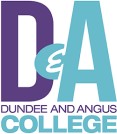 Joint Audit & Risk, and Finance & Property CommitteeTuesday 5 December 2023 in room A605 Kingsway Campus (MS Teams option available)4.00pm (please note early start time)AGENDA4:00	Audit & Risk Committee Members Independent Meeting with Auditors4:30	Audit & Risk Committee MeetingWELCOMEAPOLOGIESDECLARATIONS OF INTEREST & CONNECTIONMINUTE OF AUDIT & RISK COMMITTEE – 19 September 2023    	Paper A for approval	MATTERS ARISING	Paper B for information	AUDIT & RISK COMMITTEE ANNUAL REPORT TO THE BOARD 	Paper C for approval	HHINTERNAL AUDITStudent Activity	Paper D for approval 	HLStudent Support Funds	Paper E for approval 	HLInfrastructure Strategy/Capital Projects 	Paper F for approval 	HLFollow-up Summary	Paper G for information	STDATA REPORTING	Verbal update	STSTRATEGIC RISK REGISTER	Paper H for approval	STCover PaperStrategic Risk RegisterDATE OF NEXT MEETINGTuesday 5 March 2024, A625 Kingsway CampusClose of Audit & Risk Committee Business5:15	Joint Audit & Risk / Finance & Property Committee MeetingANNUAL ACCOUNTSInternal Audit Annual Report 	Paper I for approval	HLMazars Covering Letter	Paper J for approval	MSMazars Annual Audit Report	Paper K for approval	MSFinancial Statements for the Year ended 31 July 2023	Paper L for approval	BFClose of Joint Audit & Risk/Finance & Property Committee BusinessFINANCE & PROPERTY COMMITTEE MEETINGWELCOME			APOLOGIES			DECLARATIONS OF INTEREST & CONNECTIONMINUTES OF PREVIOUS MEETING – 5 September 2023	Paper M for approval	MATTERS ARISING	Paper N for notingFINANCE		BF2023/24 Management Accounts & Forecast Outturn	Paper O for informationDraft Tuition Fees 2024/25	Paper P for approval	INFRASTRUCTURE		Estates Update	Paper Q for information	BGGARDYNE THEATRE LIMITED UPDATE	Paper R for information	SHPROCUREMENT			BFAnnual Procurement Report 	Paper S for approvalProcurement Update	Paper T for informationProcurement Strategy	Paper U for approvalSTRATEGIC RISK REGISTER (F&PC EXTRACT ONLY)		STStrategic Risk Register – Cover	Paper V for discussionStrategic Risk Register 	Paper W for discussionCORPORATE SERVICES REPORT 	Paper X for information	STDATE OF NEXT MEETING - Tuesday 27 February 2024, A625, Kingsway Campus